Cukrářské výrobkyCharakteristikaplněné nebo zdobené dorty či zákusky, jejichž základem je zpravidla pekařský výrobek dohotovený pomocí náplní, polev, ozdob a kusového ovocemají vysokou - ………………………………….. výroba z mouky, cukru, tuků, vajec, mléka, jádrovin, kakaa, čokolády, medu, ovoce …….Hygienické požadavky na cukrářské výrobkyriziková skupina potravin - snadno se v nich množí mikroorganismy (náplně - šlehačka, vejce …)dodržování hygienických předpisů při výrobě a prodeji - lopatky, kleštědodržování skladovacích podmínek pro suroviny a hotové výrobkynebalené cukrářské výrobky se musí skladovat při teplotách do 8 °C -  ……………………….nesmí být volně na pultechna prodejnách musí být umístěny alespoň 70 cm nad zemí, chráněny před znečištěním i před kontaktem se spotřebitelemdodržování doby prodejnosti výrobkůvýrobky pro rychlou spotřebu - obsahují ………………………………………………………     prodej v den výroby - na dodacím listě musí být - datum + hodinavýrobky s trvanlivostí 2 - 9 dnů - ……………………………………………………………….skladovat při teplotách 8° až 20°Ctrvanlivé výrobky - trvanlivost až 90 dní, skladování při Tdo 20°C, např. ……………………..Složení cukrářských výrobků = korpus, náplň, polevaPolevyvýznam polev - ………………………………………………………………………………………... druhy polev - čokoládové, tukové, cukrové, rosolové …..fondán = ………………………………………………………………………………………………..Náplně - k plnění a zdobenívýznam náplní - …………………………………………………………………………………….......druhy náplní - šlehačkové, máslové, žloutkové, tukové, ovocné, jádrové, sněhové …..griliáš = ………………………………………………………………………………………………….Korpusy - ze hmoty šlehané, třené, linecké, jádrové, listové, vaflové, pálenéšlehané hmoty - piškotová, sachrová, vaničková, bezé …     příklady výrobků - ……………………………………………………………………………………….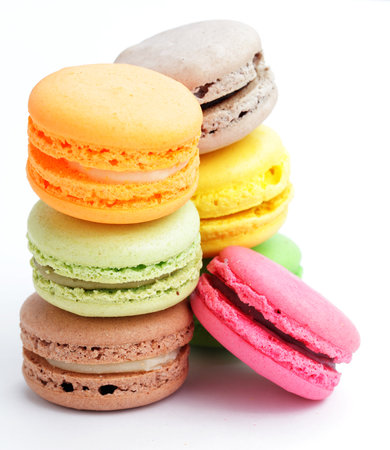 třené hmoty - základ tvoří pěna z tuku, většinou neplněné, delší trvanlivost     příklady výrobků - ………………………………………………………………….linecká hmota - příklady výrobků - ………………………………………………..jádrové hmoty - jemně popraskaný křehký povrch, vláčný střed     příklady výrobků - ………………………………………………………………….listové těsto - na řezu se střídá vrstva tukového a vodového těsta     příklady výrobků - ………………………………………………………………….vaflové těsto - ………………………………………………………………………pálené hmoty - těsto se zahřívá, aby v mouce zmazovatěl škrob a držel vodu     příklady výrobků - ……………………………………………………………………………………….Modelovací a potahovací hmoty - marcipán, fondánmarcipánová hmota - výroba - ……………………………………….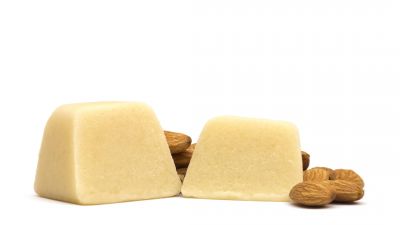 ………………………………………………………………………..Vady cukrářských výrobků - deformace, porušení zdobení, znečištění, chuťové vady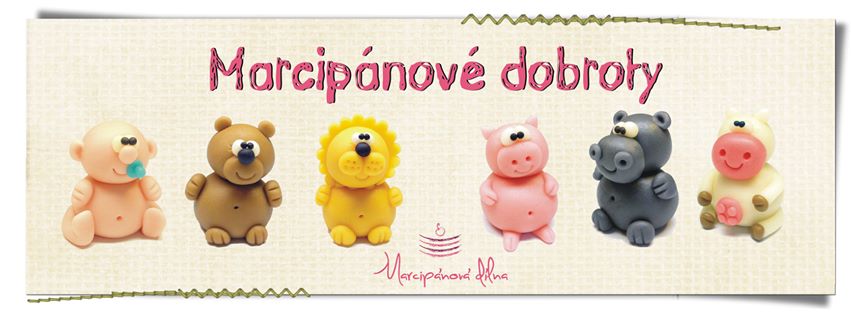 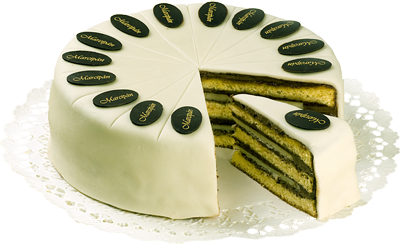 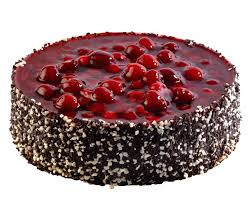 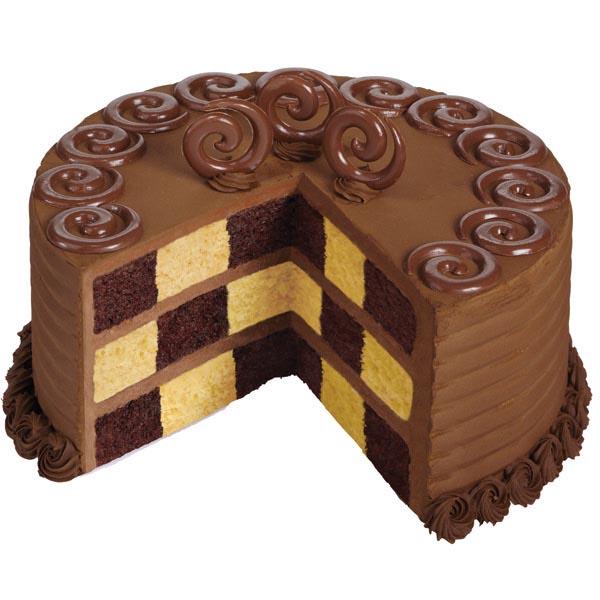 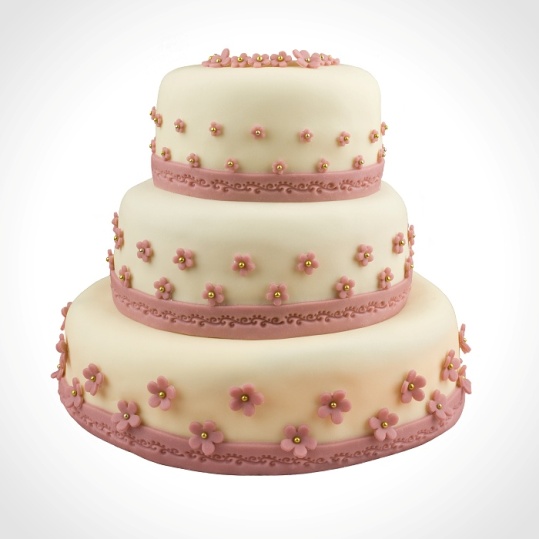 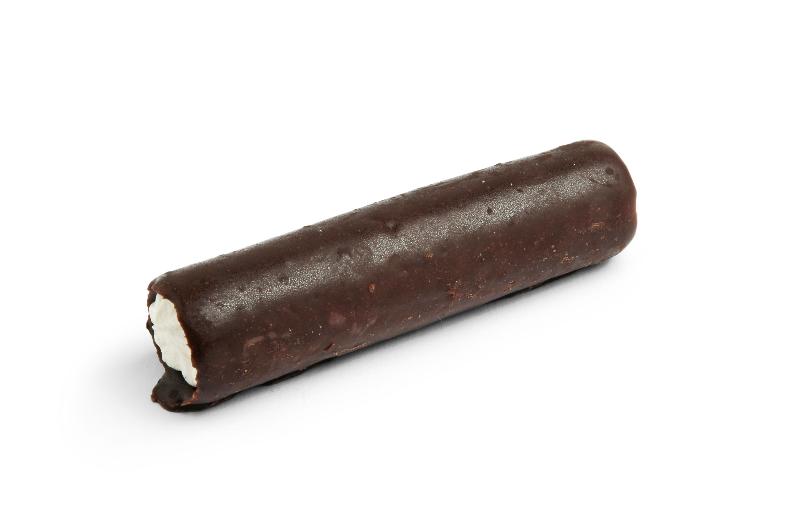 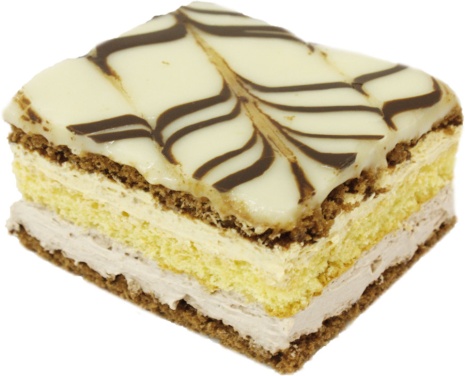 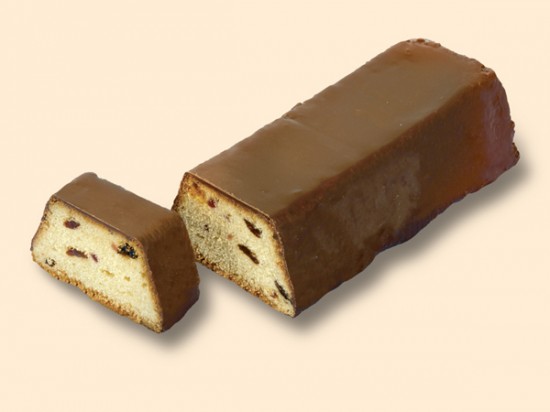 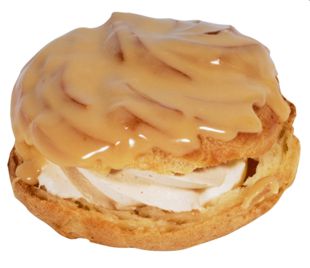 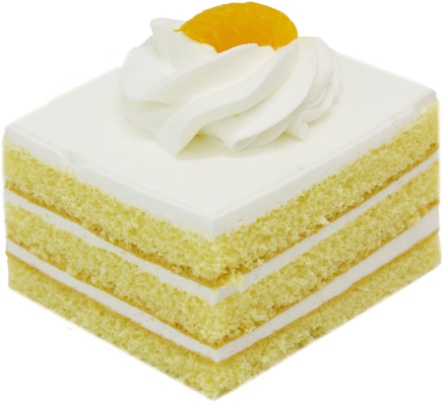 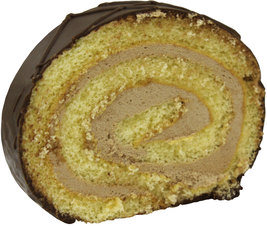 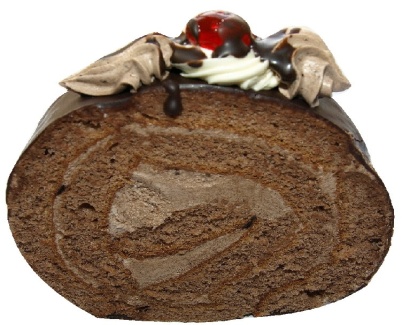 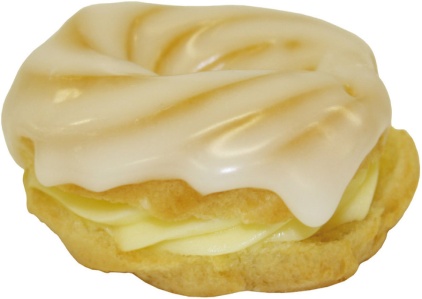 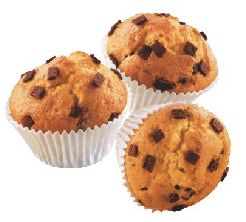 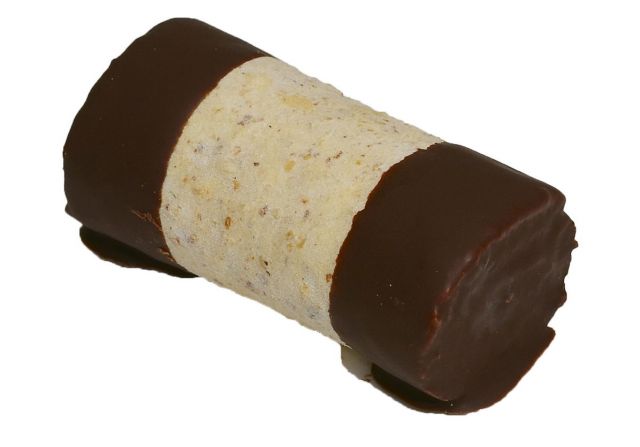 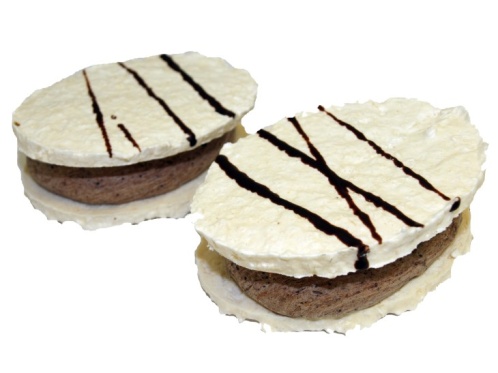 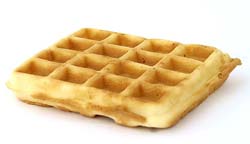 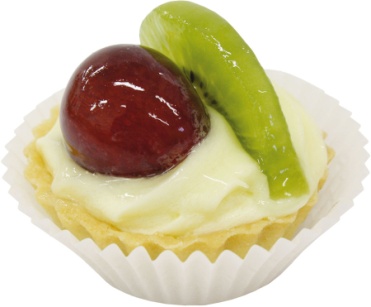 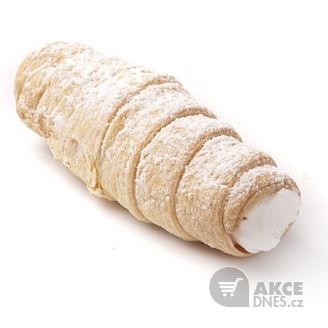 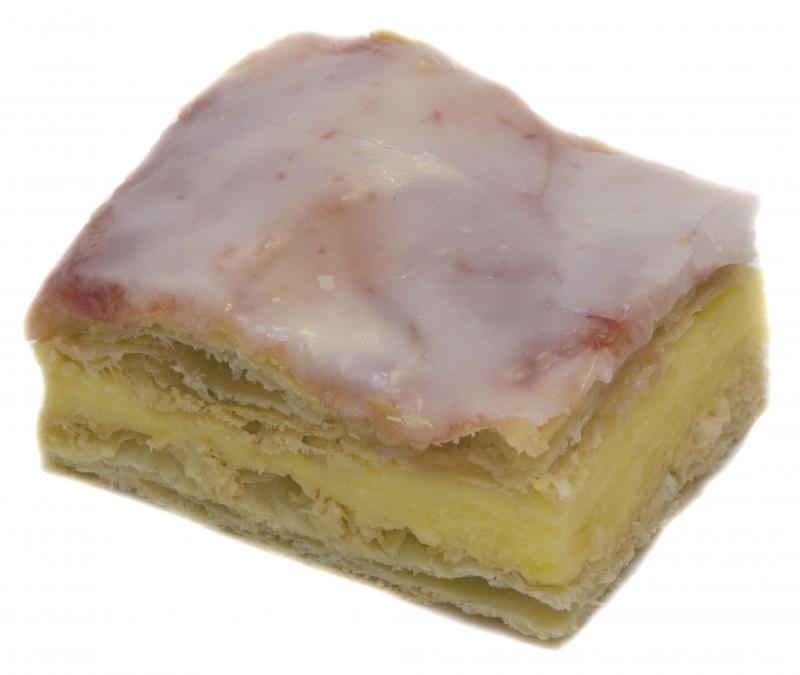 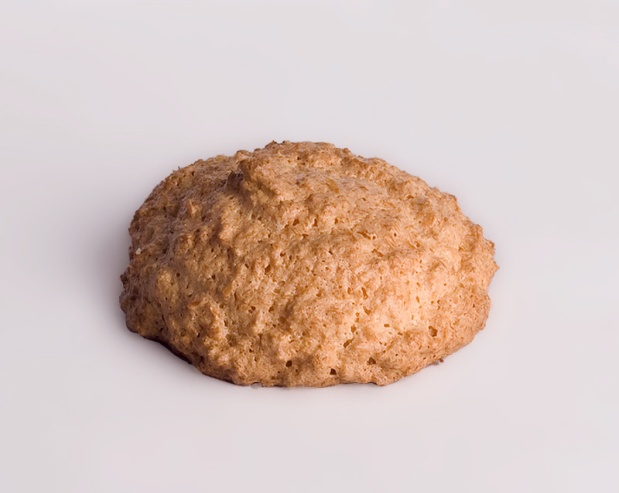 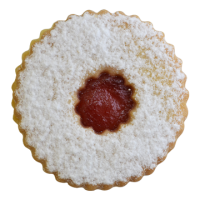 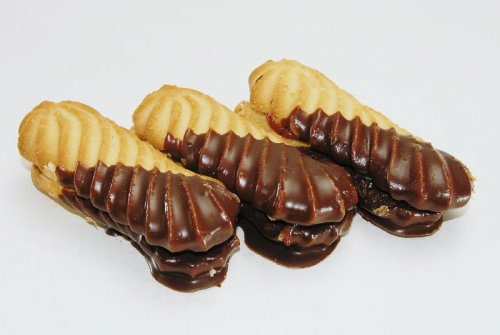 